____________ novada komandas pieteikums1. Vidzemes novadu komandu šaha čempionātamParakstot pieteikumu, apliecinām, ka tajā iekļautie novadā dzīvojošie komandas dalībnieki ir deklarēti savā novadā vismaz pēdējos sešus mēnešus no pieteikuma parakstīšanas brīža.Novada/kluba/sporta nodaļas vadītājs:  _____________________________________						(Vārds, uzvārds, paraksts)Komandas pārstāvis:   ___________________________________________________(Vārds, uzvārds, paraksts)Tālrunis: +371- _________,  e-pasts: paraugs@paraugs.lv__.__.2024.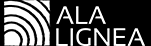 PIETEIKUMS “ALA LIGNEA”1. Vidzemes novadu komandu šaha čempionātam2024. gada 17. februārīNr.p.k.Vārds, uzvārds, sporta klaseFIDE IDDzīvesvieta (novads, pilsēta)Apstiprinu, ka atbildu par savu veselības stāvokli, ka ievērošu LR spēkā esošos normatīvos aktus, nav iebildumu pret personīgo datu, fotogrāfiju publicēšanu interneta vietnēs, sociālajos tīklos.1.2.3.4.5.